Proiect Cu privire la relansarea procesului educaţional de învățământ primar, gimnazial și liceal din cadrul raionului Ștefan Vodă Aferent demersului Direcției generale educație nr. 01-30/423 din 24 august 2020; Având în vedere prevederile Hotărârii nr. 26 din 21 august 2020 a Comisiei Naţionale Extraordinare de Sănătate Publică; În temeiul art. 141 alin. (2) din Codul Educaţiei al Republicii Moldova nr. 152/2014 (MO nr. 319-324/2014 art. 634); În baza art. 43 alin. (2) şi art. 46 din Legea  nr. 436/2006 privind administraţia publică locală (MO nr. 32-35 art.116), Consiliul raional Ștefan Vodă DECIDE:1. Se ia act de cunoștință cu dispoziția președintelui raionului nr. 102-a din 26.08.2020 cu privire la relansarea procesului educaţional de învățământ primar, gimnazial și liceal din cadrul raionului Ștefan Vodă.2. Se acceptă relansarea procesului educaţional de învățământ primar, gimnazial și liceal din cadrul raionului Ștefan Vodă, în următoarele instituții de învățământ, după cum urmează, conform anexei.3. Se stabileşte că relansarea activităţii instituţiilor de învăţământ din raion, se permite cu condiţia respectării stricte a prevederilor instrucţiunii privind măsurile de protecţie care trebuie aplicate pentru organizarea activităţii instituţiilor de învăţământ în contextul epidemiologic al COVID – 19, aprobate de Comisia Naţională Extraordinară de Sănătate Publică prin Hotărârea nr. 26 din 21 august 2020.4. Se atribuie în sarcină managerilor instituţiilor de învăţământ, indicate în pct. 2 al prezentei decizii, să asigure în cadrul instituţiilor aplicarea şi respectarea întocmai a măsurilor de protecţie pentru organizarea procesului educaţional în contextul epidemiologic al COVID-19. 5. Direcţia generală educație Ștefan Vodă (dna Raisa Burduja), în limita competenţelor legale, va monitoriza în permanenţă activitatea instituţiilor de învăţământ în contextul epidemiologic al COVID – 19 şi va informa după caz Comisia raională extraordinară de sănătate publică despre evoluţia situaţiei epidemiologice în instituţiile de învăţământ.6. Controlul executării prezentei decizii se atribuie dlui Vladimir Baligari, vicepreședinte al raionului.7. Prezenta decizie se aduce la cunoștință:Oficiului teritorial Căuşeni al Cancelariei de Stat;Direcţiei generale educație Ștefan Vodă;Instituțiilor de învățământ nominalizate.  Prin publicare pe pagina web a Consiliului raional Ștefan Vodă.Preşedintele şedinţei    Contrasemnează:Secretarul Consiliului raional                                                                                Ion Ţurcan   Anexăla decizia Consiliului raional Ștefan Vodănr. 4/10 din 17.09.2020Lista nominalăa instituțiilor de învățământ general din raionul Ștefan Vodă,care vor relansa la 01.09.2020, anul de studii  2020 - 2021Licee TeoreticeIP Liceul Teoretic ”Ștefan Vodă” or. Ștefan Vodă, cu filiala din satul Marianca de Jos;IP Liceul Teoretic ”B.P.Hașdeu” s. Olănești;GimnaziiIP gimnaziul ”Maria Bieșu” s. Volintiri.IP gimnaziul ”Ștefan Ciobanu” s. Talmaza;IP gimnaziul ”Mihai Eminescu” s. Antonești;IP gimnaziul din s. Căplani;IP gimnaziul ”Ecaterina Malcoci” s. Crocmaz;IP gimnaziul ”Mihai Viteazul” s. Carahasani;IP gimnaziul ”Mihai Sîrghi” s. Cioburciu;IP gimnaziul ”Ion Creangă” s. Copceac;IP gimnaziul ”Ion Creangă” s. Ermoclia;IP gimnaziul ”Alexandru el Bun” s. Slobozia;Gimnaziul rus ”Dm. Cantemir” or. Ștefan Vodă, cu filialele din satele Brezoaia și Semionovca;Gimnaziul ”Grigore Vieru” com. Purcari, cu filiala din satul Viișoara;Gimnaziul din s. Palanca;IP gimnaziul din s. Popeasca;IP gimnaziul ”Vasile Moga” s. Feștelița;IP gimnaziul ”Anatolie Sîrghi” s. Talmaza;Gimnaziul ”Ștefan Culea” s. Tudora;IP gimnaziul din com. Răscăieți, cu filiala din satul Răscăieții Noi;Gimnaziul din s. Ștefănești;Școli primareIP școala primară ”Grigore Vieru” or. Ștefan Vodă.Școala auxiliară din s. PopeascaNota informativă la proiectul de decizie nr. 4/10 din 17.09.2020Cu privire la relansarea procesului educaţional de învățământ primar, gimnazial și licealdin cadrul raionului Ștefan Vodă1. Denumirea autorului şi după caz, a participanţilor la elaborarea proiectului Proiectul a fost elaborat de către Direcția general educație a Consiliului rational Ștefan Vodă.2. Condiţiile ce au impus elaborarea proiectului de act normativ şi finalităţile urmărite   Aferent demersului Direcției generale educație nr. 01-30/423 din 24 august 2020; Având în vedere prevederile Hotărârii nr. 26 din 21 august 2020 a Comisiei Naţionale Extraordinare de Sănătate Publică; În temeiul art. 141 alin. (2) din Codul Educaţiei al Republicii Moldova nr. 152/2014  (MO nr. 319-324/2014 art. 634);3. Descrierea gradului de compatibilitate pentru proiectele care au ca scop armonizarea legislaţiei naţionale cu legislaţia Uniunii Europene Proiectul nu are ca scop armonizarea legislaţiei naţionale cu legislaţia Uniunii Europene. 4. Principalele prevederi ale proiectului şi evidenţierea elementelor noi 1. Se ia act de cunoștință cu dispoziția președintelui raionului nr. 102-a din 26.08.2020 cu privire la relansarea procesului educaţional de învățământ primar, gimnazial și liceal din cadrul raionului Ștefan Vodă.2. Se acceptă relansarea procesului educaţional de învățământ primar, gimnazial și liceal din cadrul raionului Ștefan Vodă, în următoarele instituții de învățământ, după cum urmează, conform anexei.3. Se stabileşte că relansarea activităţii instituţiilor de învăţământ din raion, se permite cu condiţia respectării stricte a prevederilor instrucţiunii privind măsurile de protecţie care trebuie aplicate pentru organizarea activităţii instituţiilor de învăţământ în contextul epidemiologic al COVID – 19, aprobate de Comisia Naţională Extraordinară de Sănătate Publică prin Hotărârea nr. 26 din 21 august 2020.4. Se atribuie în sarcină managerilor instituţiilor de învăţământ, indicate în pct. 2 al prezentei decizii, să asigure în cadrul instituţiilor aplicarea şi respectarea întocmai a măsurilor de protecţie pentru organizarea procesului educaţional în contextul epidemiologic al COVID-19. 5. Direcţia generală educație Ștefan Vodă (dna Raisa Burduja), în limita competenţelor legale, va monitoriza în permanenţă activitatea instituţiilor de învăţământ în contextul epidemiologic al COVID – 19 şi va informa după caz Comisia raională extraordinară de sănătate publică despre evoluţia situaţiei epidemiologice în instituţiile de învăţământ.5. Fundamentarea economico-financiară Implementarea proiectului nu necesită mijloace financiare suplimentare din bugetul raional. 6. Modul de încorporare a actului în cadrul normativ în vigoare Adoptarea proiectului dat nu impune modificarea sau abrogarea unor acte normative. 7. Avizarea şi consultarea publică a proiectului În scopul respectării prevederilor Legii nr. 239/2008 privind transparența în procesul decizional, pe pagina web . www.stefan-voda.md, secțiunea – Transparența decizională, a fost asigurată plasarea: - anunțului privind inițiativa de elaborare a proiectului de decizie menționat. Șef al direcției generale educație                                                                                      Raisa BurdujaAVIZde expertiză anticorupțiela proiectul de decizie nr. 4/10 din 17.09.2020Cu privire la relansarea procesului educaţional de învățământ primar, gimnazial și licealdin cadrul raionului Ștefan VodăAutorul garantează, pe propria răspundere, că proiectul de decizie nr. 4/10 din 17.09.2020Cu privire la relansarea procesului educaţional de învățământ primar, gimnazial și liceal din cadrul raionului Ștefan Vodă, nu conține elemente de corupție.Șef al direcției generale educație                                                                                      Raisa Burduja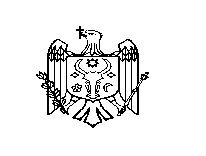 REPUBLICA MOLDOVACONSILIUL RAIONAL ŞTEFAN VODĂDECIZIE nr. 4/10din 17 septembrie 2020